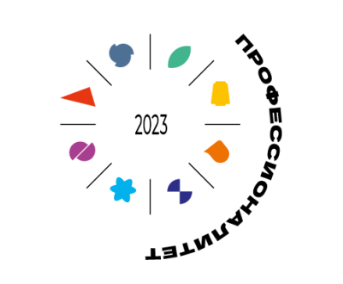 ПРОГРАММАпроведения Единого Дня Открытых дверейв ГБПОУ «Чусовской индустриальный техникум»Дата проведения: 22.10.2022г.Место проведения: ГБПОУ «ЧИТ»Адрес: г. Чусовой, ул. Юности, 12ВремяМЕРОПРИЯТИЕМЕРОПРИЯТИЕМЕРОПРИЯТИЕМЕРОПРИЯТИЕВремя, мин.Место проведенияМесто проведенияМесто проведения8.30-9.00Регистрация участников Регистрация участников Регистрация участников Регистрация участников 30Фойе техникума1 этажФойе техникума1 этажФойе техникума1 этаж9.00-9.30Торжественная церемония открытия Единого Дня открытых дверей в рамках ФП «Профессионалист»Торжественная церемония открытия Единого Дня открытых дверей в рамках ФП «Профессионалист»Торжественная церемония открытия Единого Дня открытых дверей в рамках ФП «Профессионалист»Торжественная церемония открытия Единого Дня открытых дверей в рамках ФП «Профессионалист»15Актовый залАктовый залАктовый зал9.00-9.30Приветственное слово директора ГБПОУ «ЧИТ» О.В. Русакова Приветственное слово директора ГБПОУ «ЧИТ» О.В. Русакова Приветственное слово директора ГБПОУ «ЧИТ» О.В. Русакова Приветственное слово директора ГБПОУ «ЧИТ» О.В. Русакова 5Актовый залАктовый залАктовый зал9.00-9.30Приветственное слово глава Чусовского городского округа С.В. БеловПриветственное слово глава Чусовского городского округа С.В. БеловПриветственное слово глава Чусовского городского округа С.В. БеловПриветственное слово глава Чусовского городского округа С.В. Белов5Актовый залАктовый залАктовый зал9.00-9.30Приветственное слово директор АО «ЧМЗ»А. Имамов.Приветственное слово директор АО «ЧМЗ»А. Имамов.Приветственное слово директор АО «ЧМЗ»А. Имамов.Приветственное слово директор АО «ЧМЗ»А. Имамов.5Актовый залАктовый залАктовый зал12.00-13.00Родительское собрание:1. Видеофрагмент о ключевом предприятии (масштаб задач, виды продукции, рабочие места)2. Приветственное слово представителя предприятия (по согласованию) – видеозапись3. Русакова О.В., директор ГБПОУ «ЧИТ» - базовой площадки проекта «Профессионалитет» (отрасль металлургия). «Техникум, устремленный в будущее: как обеспечить подготовку современных специалистов, востребованных предприятиями»4. Сазонова Н.С., заместитель директора. «Карьера в отрасли как цель профессионального образования. 5 шагов к началу карьеры»:1 шаг - успешное обучение в школе (поступление в техникум на основе среднего балла аттестата),2 шаг – получение первой рабочей профессии в школе,3 шаг – участие в проектах и мероприятиях профориентации «Билет в будущее», «Цифровой помощник выбора профессии» и др., экскурсии на предприятия4 шаг – выбрать техникум, где можете получить желаемую профессию, сферу деятельности,5 шаг – подать документы для поступления (подлинники)5. Волонтеры профессионалитета 6. Забрудская А.В., заместитель директора «Об организации образовательного процесса в техникуме»Родительское собрание:1. Видеофрагмент о ключевом предприятии (масштаб задач, виды продукции, рабочие места)2. Приветственное слово представителя предприятия (по согласованию) – видеозапись3. Русакова О.В., директор ГБПОУ «ЧИТ» - базовой площадки проекта «Профессионалитет» (отрасль металлургия). «Техникум, устремленный в будущее: как обеспечить подготовку современных специалистов, востребованных предприятиями»4. Сазонова Н.С., заместитель директора. «Карьера в отрасли как цель профессионального образования. 5 шагов к началу карьеры»:1 шаг - успешное обучение в школе (поступление в техникум на основе среднего балла аттестата),2 шаг – получение первой рабочей профессии в школе,3 шаг – участие в проектах и мероприятиях профориентации «Билет в будущее», «Цифровой помощник выбора профессии» и др., экскурсии на предприятия4 шаг – выбрать техникум, где можете получить желаемую профессию, сферу деятельности,5 шаг – подать документы для поступления (подлинники)5. Волонтеры профессионалитета 6. Забрудская А.В., заместитель директора «Об организации образовательного процесса в техникуме»Родительское собрание:1. Видеофрагмент о ключевом предприятии (масштаб задач, виды продукции, рабочие места)2. Приветственное слово представителя предприятия (по согласованию) – видеозапись3. Русакова О.В., директор ГБПОУ «ЧИТ» - базовой площадки проекта «Профессионалитет» (отрасль металлургия). «Техникум, устремленный в будущее: как обеспечить подготовку современных специалистов, востребованных предприятиями»4. Сазонова Н.С., заместитель директора. «Карьера в отрасли как цель профессионального образования. 5 шагов к началу карьеры»:1 шаг - успешное обучение в школе (поступление в техникум на основе среднего балла аттестата),2 шаг – получение первой рабочей профессии в школе,3 шаг – участие в проектах и мероприятиях профориентации «Билет в будущее», «Цифровой помощник выбора профессии» и др., экскурсии на предприятия4 шаг – выбрать техникум, где можете получить желаемую профессию, сферу деятельности,5 шаг – подать документы для поступления (подлинники)5. Волонтеры профессионалитета 6. Забрудская А.В., заместитель директора «Об организации образовательного процесса в техникуме»Родительское собрание:1. Видеофрагмент о ключевом предприятии (масштаб задач, виды продукции, рабочие места)2. Приветственное слово представителя предприятия (по согласованию) – видеозапись3. Русакова О.В., директор ГБПОУ «ЧИТ» - базовой площадки проекта «Профессионалитет» (отрасль металлургия). «Техникум, устремленный в будущее: как обеспечить подготовку современных специалистов, востребованных предприятиями»4. Сазонова Н.С., заместитель директора. «Карьера в отрасли как цель профессионального образования. 5 шагов к началу карьеры»:1 шаг - успешное обучение в школе (поступление в техникум на основе среднего балла аттестата),2 шаг – получение первой рабочей профессии в школе,3 шаг – участие в проектах и мероприятиях профориентации «Билет в будущее», «Цифровой помощник выбора профессии» и др., экскурсии на предприятия4 шаг – выбрать техникум, где можете получить желаемую профессию, сферу деятельности,5 шаг – подать документы для поступления (подлинники)5. Волонтеры профессионалитета 6. Забрудская А.В., заместитель директора «Об организации образовательного процесса в техникуме»Актовый залАктовый залАктовый залМЕРОПРИЯТИЯ ОТ ПРЕДСТАВИТЕЛЕЙ РАБОТОДАТЕЛЯМЕРОПРИЯТИЯ ОТ ПРЕДСТАВИТЕЛЕЙ РАБОТОДАТЕЛЯМЕРОПРИЯТИЯ ОТ ПРЕДСТАВИТЕЛЕЙ РАБОТОДАТЕЛЯМЕРОПРИЯТИЯ ОТ ПРЕДСТАВИТЕЛЕЙ РАБОТОДАТЕЛЯМЕРОПРИЯТИЯ ОТ ПРЕДСТАВИТЕЛЕЙ РАБОТОДАТЕЛЯМЕРОПРИЯТИЯ ОТ ПРЕДСТАВИТЕЛЕЙ РАБОТОДАТЕЛЯМЕРОПРИЯТИЯ ОТ ПРЕДСТАВИТЕЛЕЙ РАБОТОДАТЕЛЯМЕРОПРИЯТИЯ ОТ ПРЕДСТАВИТЕЛЕЙ РАБОТОДАТЕЛЯ9.30-13.30Обзорная экскурсия по цехам АО «ЧМЗ».Обзорная экскурсия по цехам АО «ЧМЗ».Обзорная экскурсия по цехам АО «ЧМЗ».Обзорная экскурсия по цехам АО «ЧМЗ».30АО «ЧМЗ»АО «ЧМЗ»АО «ЧМЗ»9.30-13.30Встреча с представителями учебного центра АО «ЧМЗ»Тема: ПЕРСПЕКТИВА. РАЗВИТИЕ. КАРЬЕРАВстреча с представителями учебного центра АО «ЧМЗ»Тема: ПЕРСПЕКТИВА. РАЗВИТИЕ. КАРЬЕРАВстреча с представителями учебного центра АО «ЧМЗ»Тема: ПЕРСПЕКТИВА. РАЗВИТИЕ. КАРЬЕРАВстреча с представителями учебного центра АО «ЧМЗ»Тема: ПЕРСПЕКТИВА. РАЗВИТИЕ. КАРЬЕРА30Учебный центр АО «ЧМЗ»Учебный центр АО «ЧМЗ»Учебный центр АО «ЧМЗ»МЕРОПРИЯТИЯ В МАСТЕРСКИХ ТЕХНИКУМАМЕРОПРИЯТИЯ В МАСТЕРСКИХ ТЕХНИКУМАМЕРОПРИЯТИЯ В МАСТЕРСКИХ ТЕХНИКУМАМЕРОПРИЯТИЯ В МАСТЕРСКИХ ТЕХНИКУМАМЕРОПРИЯТИЯ В МАСТЕРСКИХ ТЕХНИКУМАМЕРОПРИЯТИЯ В МАСТЕРСКИХ ТЕХНИКУМАМЕРОПРИЯТИЯ В МАСТЕРСКИХ ТЕХНИКУМАМЕРОПРИЯТИЯ В МАСТЕРСКИХ ТЕХНИКУМАДля абитуриентовДля абитуриентовДля абитуриентовДля родителей(законных представителей )Для родителей(законных представителей )Для родителей(законных представителей )Для родителей(законных представителей )Для родителей(законных представителей )Название мероприятияВремя, мин.Место проведенияПрезентация специальностиПрезентация специальностиПрезентация специальностиВремя, мин.Место проведения9.30-13.30Профессиональная проба по специальности «Сварочное производство »30Лаборатория «Сварочные технологии»Обзорная экскурсия, знакомствОбзорная экскурсия, знакомствОбзорная экскурсия, знакомств209.30-13.30Встреча с победителями регионального чемпионата «WorldSkills» по компетенции «Сварочные технологии»30Фойе, техникума 1, этаж.Индивидуальные консультации родителей:- по работе приемной комиссии;-по социальной поддержки детей-сиротИндивидуальные консультации родителей:- по работе приемной комиссии;-по социальной поддержки детей-сиротИндивидуальные консультации родителей:- по работе приемной комиссии;-по социальной поддержки детей-сирот309.30-13.30Профессиональная проба по специальности «Техническая эксплуатация и обслуживание электрического и электромеханического оборудования (по отраслям)»30Лаборатория  Электротехнических работ9.30-13.30Профессиональная проба по профессии «Мастер слесарных работ»30Лаборатория слесарного дела13.30-14.00Подведение итогов Единого Дня Открытых дверей:-обсуждение профессиональных проб Закрытие Единого Дня Открытых дверей ФП «Профессионалитет»Подведение итогов Единого Дня Открытых дверей:-обсуждение профессиональных проб Закрытие Единого Дня Открытых дверей ФП «Профессионалитет»Подведение итогов Единого Дня Открытых дверей:-обсуждение профессиональных проб Закрытие Единого Дня Открытых дверей ФП «Профессионалитет»Подведение итогов Единого Дня Открытых дверей:-обсуждение профессиональных проб Закрытие Единого Дня Открытых дверей ФП «Профессионалитет»Подведение итогов Единого Дня Открытых дверей:-обсуждение профессиональных проб Закрытие Единого Дня Открытых дверей ФП «Профессионалитет»Подведение итогов Единого Дня Открытых дверей:-обсуждение профессиональных проб Закрытие Единого Дня Открытых дверей ФП «Профессионалитет»30Актовый зал